.½ Pivot Hook, Rock fwd, recover Step back, L Coaster Step, Skate Skate Step Fwd RSkate Skate Step Fwd L, R Toe Strut, 1/2 turn L Toe Strut, ½ Turn R toe StrutL Toe Strut Back, R Coaster Step, Side Rock Cross, Side Rock CrossStep Back ½ Turn R, Rock Recover, 1 ¼ Turn L, Rock RecoverStep Side Cross, Fwd Lock R, Fwd Lock L, Step Pivot StepSTART AGAINTags on walls 2, 3 & 5Tags:  on  walls  2  &  5  are  2  hip  bumps  after  R  Coaster  Step ****Tag : on  wall  3  is  2  hip  bumps  after  R  Side  Rock  Cross  ####Finish:  Side Rock Cross to the FrontNote from choreographer - You will find that there is a hold after most sequences.Contact - Ph: +61400395278  -Submitted by: Tracey Daffey - ddaffey@bigpond.comOh! What A Thrill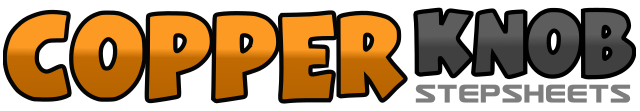 .......Count:32Wall:4Level:Intermediate.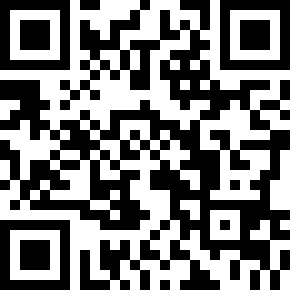 Choreographer:Lorraine Turner (AUS) - July 2015Lorraine Turner (AUS) - July 2015Lorraine Turner (AUS) - July 2015Lorraine Turner (AUS) - July 2015Lorraine Turner (AUS) - July 2015.Music:O What a Thrill - The MavericksO What a Thrill - The MavericksO What a Thrill - The MavericksO What a Thrill - The MavericksO What a Thrill - The Mavericks........1-2Step  fwd  on  L  -  ½  Pivot  R  -  Hook  R  foot3&4Rock  fwd  on  R  -  Back  on  L  -  Back  on  R5&6L Coaster Step7&8Slide R, L - Step fwd on R1&2Slide L, R - Step fwd on L3-4R Toe Strut back5-6½ Turn L - Toe Strut on L7-8½ Turn L - Toe Strut on R1-2L Toe Strut back3&4R Coaster Step **** (Walls 2 & 5 Tag Hip Bumps)5&6Side Rock Cross on L7&8Side Rock Cross on R #### (Wall 3 Hip Bumps)1-2Step L Back - ½ Turn R, Step Fwd R3-4Step L Fwd – Rock Back on R5&6Step fwd L ¼ L, Step back R ½ L, Step Fwd L ½ L Roll 1 ¼ Turn L7-8Cross Rock R over L1-2Step R to R side, Cross L over R3&4Lock fwd on R at 45%5&6Lock fwd on L at 45%7& 8Step  R  foot  fwd  -  ½  Pivot  L, Step  fwd  on  R